INSERTA LES IMATGES EN INSERTAR FORMESUNE UTILIZANDO FLECHAS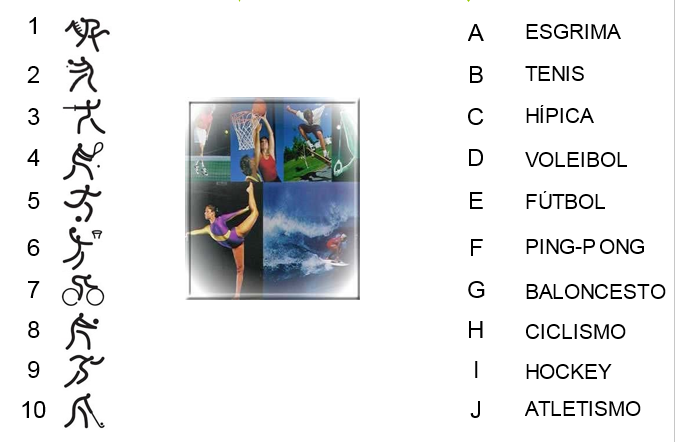 EJERCICIO 1 WORD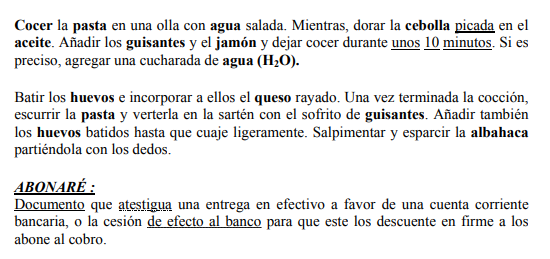 Copia el texto igual.